20.03. – 3.04.2022./tylko do użytku wewnętrznego/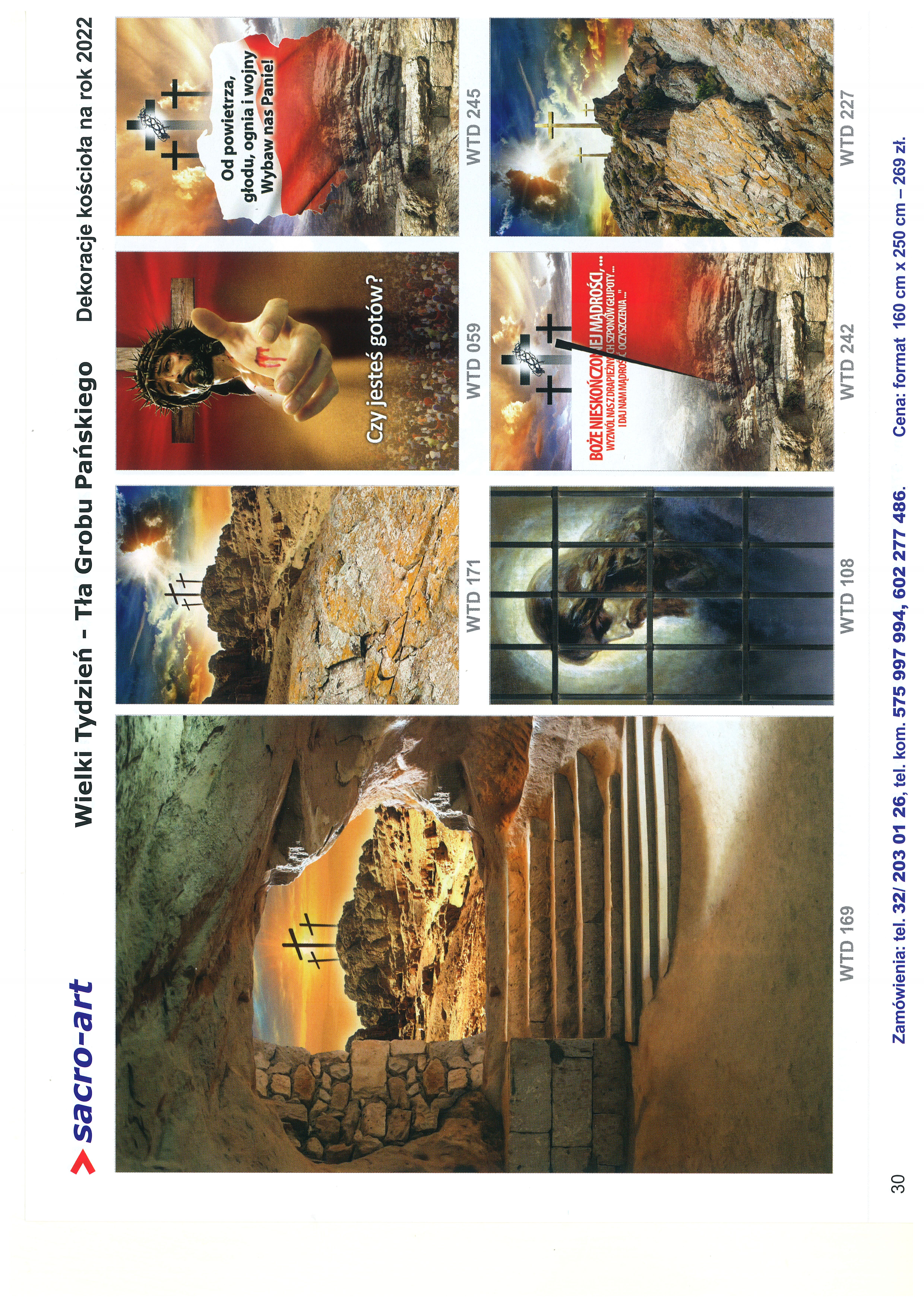 
OGŁOSZENIA PARAFIALNE - 20.03. – 3.04.2022.*Serdeczne Bóg zapłać za Wasze modlitwy, prace i ofiary na rzecz
  naszej parafii i naszych kościołów.                                                               *Zapowiedzi Przedślubne: 
  Angelika Guz, zam. w Niemysłowicach 
  i Mateusz Mika zam. w Ligocie Prószkowskiej, zapowiedź I i II.*W niedzielę (27.03.) przedstawiciele Rady Parafialnej będą zbierać 
  ofiary na potrzeby kościoła w Niemysłowicach. Za składane ofiary 
  serdeczne Bóg zapłać.
*Od 27 marca, ze względu na przejście na czas letni, Msze św. 
  wieczorne w Niemysłowicach oraz sobotnia w Czyżowicach 
  będą się odbywały o godz. 18.00. 
*Spotkania z dziećmi przygotowującymi się do 1 Komunii św. 
  oraz z ich rodzicami:   Niemysłowice – środa, 23 marca, g. 17.35 – po Mszy św. /w kościele/   Czyżowice – czwartek, 24 marca, godz. 18.30 /w kościele/.
*Spotkanie z kandydatami do Sakr. Bierzmowania
  (VI, VII i VIII kl. szk. podst. i I kl. szk. ponadpodst.): 
  Czyżowice – piątek, 25 marca, godz. 16.30 
  /Msza św., Droga Krzyżowa i krótkie spotkanie/. 
  Niemysłowice, piątek, 25 marca, godz. 18.00 
  /Msza św., Droga Krzyżowa i krótkie spotkanie/. *W kwietniu Odwiedzanie chorych i starszych parafian odbędzie się
  w Wielką Środę (13.04): Niemysłowice od. 9.45; Czyżowice od 10.30.
*Można zamawiać intencje mszalne na 2022 rok - najlepiej drogą 
  telefoniczną (tel. 601 861 252) lub też w zakrystii po Mszy św.                                                                               
 *W Wielkim Poście serdecznie zapraszamy do udziału w Eucharystii, 
   nie tylko w niedziele. Zapraszamy również do udziału w Drodze 
   Krzyżowej (w piątki o g. 16.30 (w Czyżowicach) i  o g. 18.00 
   ( w Niemysłowicach) i Gorzkich Żalach (w niedziele, po Mszy św. 
   o 9.15 i 11.00). Za udział w tych nabożeństwach można 
   uzyskać odpust zupełny, pod zwykłymi warunkami.  *Odeszli do wieczności: 
  5.03.2022 r. – Paweł Wolak (l. 54), zam. w Niemysłowicach; 
  12.03.2022 r. – Marianna Działoszyńska (l. 90), zam. w Niemysłowicach. 
  Wieczny odpoczynek… PARAFIA ŚW. ANNY W NIEMYSŁOWICACH     
 /FILIA W CZYŻOWICACH PW. NAJŚWIĘTSZEGO SERCA PANA JEZUSA/
e-mail: parafianiemyslowice@op.pl; www.niemyslowice.infotel.: 601-861-252PORZĄDEK NABOŻEŃSTW  20.03. – 3.04.2022.  PORZĄDEK NABOŻEŃSTW  20.03. – 3.04.2022.  PORZĄDEK NABOŻEŃSTW  20.03. – 3.04.2022.  PORZĄDEK NABOŻEŃSTW  20.03. – 3.04.2022.   III NIEDZIELA WIELKIEGO POSTU, 20 marca/kolekta na potrzeby Diecezji i Seminarium Duchownego/ III NIEDZIELA WIELKIEGO POSTU, 20 marca/kolekta na potrzeby Diecezji i Seminarium Duchownego/ III NIEDZIELA WIELKIEGO POSTU, 20 marca/kolekta na potrzeby Diecezji i Seminarium Duchownego/ III NIEDZIELA WIELKIEGO POSTU, 20 marca/kolekta na potrzeby Diecezji i Seminarium Duchownego/7.30Za + Władysława Lisowskiego w r. śm. oraz Józefę, Józefa, Danutę, Mariusza i Marcina Lisowskich.Za + Władysława Lisowskiego w r. śm. oraz Józefę, Józefa, Danutę, Mariusza i Marcina Lisowskich.Za + Władysława Lisowskiego w r. śm. oraz Józefę, Józefa, Danutę, Mariusza i Marcina Lisowskich.9.15 W Czyżowicach: O zdrowie i bł. Boże dla Janiny Kaja z okazji 75. r. urodzin.
Za + matkę Anielę Licznar w 10. r. śm. oraz + ojca i brata.                                                          Po Mszy św. „Gorzkie Żale”(W czasie Wielkiego Postu Msze św. w Czyżowicach, w niedzielę, odbywają się 
o godz. 9.15, ze względu na odprawiane po nich Gorzkie Żale).                                                  W Czyżowicach: O zdrowie i bł. Boże dla Janiny Kaja z okazji 75. r. urodzin.
Za + matkę Anielę Licznar w 10. r. śm. oraz + ojca i brata.                                                          Po Mszy św. „Gorzkie Żale”(W czasie Wielkiego Postu Msze św. w Czyżowicach, w niedzielę, odbywają się 
o godz. 9.15, ze względu na odprawiane po nich Gorzkie Żale).                                                  W Czyżowicach: O zdrowie i bł. Boże dla Janiny Kaja z okazji 75. r. urodzin.
Za + matkę Anielę Licznar w 10. r. śm. oraz + ojca i brata.                                                          Po Mszy św. „Gorzkie Żale”(W czasie Wielkiego Postu Msze św. w Czyżowicach, w niedzielę, odbywają się 
o godz. 9.15, ze względu na odprawiane po nich Gorzkie Żale).                                                 11.00Za + Antoninę, Klemensa i Stanisława Jarzyckich 
oraz + Józefa Wróblewskiego.
Za + Michała Marszałek w 1. r. śm.
O zdrowie i bł. Boże dla Józefa Jankowskiego z okazji urodzin.O zdrowie i bł. Boże dla Józefa Szewczuk z okazji 80. r. urodzin.                                   Po Mszy św. „Gorzkie Żale”Za + Antoninę, Klemensa i Stanisława Jarzyckich 
oraz + Józefa Wróblewskiego.
Za + Michała Marszałek w 1. r. śm.
O zdrowie i bł. Boże dla Józefa Jankowskiego z okazji urodzin.O zdrowie i bł. Boże dla Józefa Szewczuk z okazji 80. r. urodzin.                                   Po Mszy św. „Gorzkie Żale”Za + Antoninę, Klemensa i Stanisława Jarzyckich 
oraz + Józefa Wróblewskiego.
Za + Michała Marszałek w 1. r. śm.
O zdrowie i bł. Boże dla Józefa Jankowskiego z okazji urodzin.O zdrowie i bł. Boże dla Józefa Szewczuk z okazji 80. r. urodzin.                                   Po Mszy św. „Gorzkie Żale”Poniedziałek,21 marcaPoniedziałek,21 marcaPoniedziałek,21 marcaPoniedziałek,21 marca17.00Za + Zofię Zajączkowską. Za + Zofię Zajączkowską. Za + Zofię Zajączkowską. Wtorek, 22 marca, Wtorek, 22 marca, Wtorek, 22 marca, Wtorek, 22 marca, 9.00Za + Pawła Święs.Za + Pawła Święs.Za + Pawła Święs.Środa, 23 marcaŚroda, 23 marcaŚroda, 23 marcaŚroda, 23 marca17.0017.00Za + Zofię Zajączkowską.Za + Zofię Zajączkowską.Czwartek, 24 marcaCzwartek, 24 marcaCzwartek, 24 marcaCzwartek, 24 marca17.0017.00Za + Zofię Zajączkowską.Za + Zofię Zajączkowską.Piątek, 25 marcaUROCZYSTOŚĆ ZWIASTOWANIA PAŃSKIEGOPiątek, 25 marcaUROCZYSTOŚĆ ZWIASTOWANIA PAŃSKIEGOPiątek, 25 marcaUROCZYSTOŚĆ ZWIASTOWANIA PAŃSKIEGOPiątek, 25 marcaUROCZYSTOŚĆ ZWIASTOWANIA PAŃSKIEGO16.3016.30W Czyżowicach - Msza św. Szkolna:
Za + Stanisława Kozar w 30. dniu po śm.                                                    Po Mszy św. „Droga Krzyżowa”W Czyżowicach - Msza św. Szkolna:
Za + Stanisława Kozar w 30. dniu po śm.                                                    Po Mszy św. „Droga Krzyżowa”18.0018.00Msza św. Szkolna:
 Za + Alicję Kurcz oraz ++ kuzynki i kuzynów.                                                                                                        Po Mszy św. „Droga Krzyżowa”Msza św. Szkolna:
 Za + Alicję Kurcz oraz ++ kuzynki i kuzynów.                                                                                                        Po Mszy św. „Droga Krzyżowa”Sobota, 26 marca Sobota, 26 marca Sobota, 26 marca Sobota, 26 marca 12.0012.0012.00W Niemysłowicach: Pogrzeb + Marianny Działoszyńskiej.17.0017.0017.00W Czyżowicach:
Za + Alicję Kurcz.IV NIEDZIELA WIELKIEGO POSTU, 27 marca - LaetareIV NIEDZIELA WIELKIEGO POSTU, 27 marca - LaetareIV NIEDZIELA WIELKIEGO POSTU, 27 marca - LaetareIV NIEDZIELA WIELKIEGO POSTU, 27 marca - Laetare7.307.30Za + Edwarda i Jadwigę Karpińskich oraz Marię i Jana Janoszek.Za + Edwarda i Jadwigę Karpińskich oraz Marię i Jana Janoszek.9.159.15W Czyżowicach:
O bł. Boże w rodzinie Barbary i Tadeusza Licznar 
oraz o opiekę Bożą nad wnukami Lilianą i Szymonem.
Za ++ rodziców Marię i Romana Prytys, dziadków Annę 
i Michała Prytys oraz Marię, Michała i Bazylego Licznar.                                                Po Mszy św. „Gorzkie Żale”(W czasie Wielkiego Postu Msze św. w Czyżowicach, w niedzielę, odbywają się 
o godz. 9.15, ze względu na odprawiane po nich Gorzkie Żale).                                                 W Czyżowicach:
O bł. Boże w rodzinie Barbary i Tadeusza Licznar 
oraz o opiekę Bożą nad wnukami Lilianą i Szymonem.
Za ++ rodziców Marię i Romana Prytys, dziadków Annę 
i Michała Prytys oraz Marię, Michała i Bazylego Licznar.                                                Po Mszy św. „Gorzkie Żale”(W czasie Wielkiego Postu Msze św. w Czyżowicach, w niedzielę, odbywają się 
o godz. 9.15, ze względu na odprawiane po nich Gorzkie Żale).                                                 11.00       11.00       Za + Stanisława i Karolinę Piotrowskich.                                                          Po Mszy św. „Gorzkie Żale”Za + Stanisława i Karolinę Piotrowskich.                                                          Po Mszy św. „Gorzkie Żale”Poniedziałek, 28 marcaPoniedziałek, 28 marcaPoniedziałek, 28 marcaPoniedziałek, 28 marca18.00O zdrowie i bł. Boże dla Sandry z okazji urodzin.O zdrowie i bł. Boże dla Sandry z okazji urodzin.O zdrowie i bł. Boże dla Sandry z okazji urodzin.Wtorek, 29 marca Wtorek, 29 marca Wtorek, 29 marca Wtorek, 29 marca 9.009.00Za + Pawła Święs.Za + Pawła Święs.Środa, 30 marcaŚroda, 30 marcaŚroda, 30 marcaŚroda, 30 marca18.0018.00Za + Teofilę Kamińską.Za + Teofilę Kamińską.Czwartek, 31 marcaCzwartek, 31 marcaCzwartek, 31 marcaCzwartek, 31 marca18.0018.00Za + Zofię Zajączkowską.Za + Zofię Zajączkowską.1 Piątek, 1 kwietnia1 Piątek, 1 kwietnia1 Piątek, 1 kwietnia1 Piątek, 1 kwietnia16.3016.30W Czyżowicach - Msza św. Szkolna:
Za + Pawła Święs.                                                    Po Mszy św. „Droga Krzyżowa”W Czyżowicach - Msza św. Szkolna:
Za + Pawła Święs.                                                    Po Mszy św. „Droga Krzyżowa”18.0018.00Msza św. Szkolna:
Za + Pawła Wolak (ofiarowana przez Dział Higieny w Zakładzie Usług Komunalnych w Prudniku). 
                                             Po Mszy św. „Droga Krzyżowa”Msza św. Szkolna:
Za + Pawła Wolak (ofiarowana przez Dział Higieny w Zakładzie Usług Komunalnych w Prudniku). 
                                             Po Mszy św. „Droga Krzyżowa”1 Sobota, 2 kwietnia1 Sobota, 2 kwietnia1 Sobota, 2 kwietnia1 Sobota, 2 kwietnia18.00W Czyżowicach:Za + Pawła Święs.W Czyżowicach:Za + Pawła Święs.W Czyżowicach:Za + Pawła Święs.V NIEDZIELA WIELKIEGO POSTU, 3 kwietnia/kolekta na potrzeby Diecezji i Seminarium Duchownego/V NIEDZIELA WIELKIEGO POSTU, 3 kwietnia/kolekta na potrzeby Diecezji i Seminarium Duchownego/V NIEDZIELA WIELKIEGO POSTU, 3 kwietnia/kolekta na potrzeby Diecezji i Seminarium Duchownego/V NIEDZIELA WIELKIEGO POSTU, 3 kwietnia/kolekta na potrzeby Diecezji i Seminarium Duchownego/7.307.30Za + Pawła Wolak w 30. dniu po śmierci.Za + Pawła Wolak w 30. dniu po śmierci.9.15 9.15 W Czyżowicach:
 Za + Annę i Ludwika Kajów, siostry i braci, 
++ z pokrewieństwa i dziadków z obu stron.                                                          Po Mszy św. „Gorzkie Żale”(W czasie Wielkiego Postu Msze św. w Czyżowicach, w niedzielę, odbywają się 
o godz. 9.15, ze względu na odprawiane po nich Gorzkie Żale).                                                 W Czyżowicach:
 Za + Annę i Ludwika Kajów, siostry i braci, 
++ z pokrewieństwa i dziadków z obu stron.                                                          Po Mszy św. „Gorzkie Żale”(W czasie Wielkiego Postu Msze św. w Czyżowicach, w niedzielę, odbywają się 
o godz. 9.15, ze względu na odprawiane po nich Gorzkie Żale).                                                 11.0011.00O zdrowie i bł. Boże dla Ryszarda Działoszyńskiego z okazji 90. r. urodzin.                                                          Po Mszy św. „Gorzkie Żale”O zdrowie i bł. Boże dla Ryszarda Działoszyńskiego z okazji 90. r. urodzin.                                                          Po Mszy św. „Gorzkie Żale”Serdecznie zapraszamy na DROGĘ KRZYŻOWĄ ULICAMI PARAFII:
w CZYŻOWICACH – 7 KWIETNIA 2022 (CZWARTEK) GODZ. 19.30
w NIEMYSŁOWICACH – 8 KWIETNIA 2022 (PIĄTEK), GODZ. 19.30
/proszę wziąć ze sobą lampion lub wkład do znicza/